Ashwick & Oakhill Village Hall MinutesTuesday 7th March 2023 7:00 PMPresent:Andy N, Kim, Tim, Caroline, Chris, Andy S, David, KateApologies: Martin, LauraMinutes of Committee Meeting Monday 6th February 2023 – Approved.GOVERNANCEHallmark AccreditationLevels 2 & 3 – on hold until April/May. To be completed by Aug/Sep. Various village hall policies are being updated – Andy S has updated Hire T & C’s and Bookings Policy.FINANCETreasurers ReportClosing balance for end of March - £18,087February café takings - £727Grant Applications/ReceiptsGrant applications – Stage 2 of Platinum Jubilee grant. Up to 20% of project costs can be awarded so £27K will be requested.  Application will be submitted by 9th March.Postcode Lottery Grant – for playground equipment, football nets or other outdoor facilities.BOOKINGSBookings Secretary Report – see attached.MAJOR WORKSPhase 1 - Cafe/Kitchen   Boiler replacementDiscussed quotes for new boiler as detailed by Tim (email 3rd March) – Committee agreed to go with Nick Wilcox (Instaheat South West).   Roofing QuotationTim received two quotes (email 6th March): Gary Latcham’s preferred. Booked in for August. Martin suggests getting a third quote from a roofer in Gurney Slade.Ridge tiles will need to be replaced plus other damaged tiles.   Refurbishment of the toiletsFlooring needs to be replaced. Existing sanitaryware ok to keep. Martin has bought two hand driers – to be installed in the Ladies toilets.Men’s cubicle to be turned around to create more space.   Outside jobs:More topsoil needed to level off – Martin can get the topsoil for £25 per ton. Andy N to ask voluntary Maintenance Team to help.Outside painting – to be delayed until roofing insulation/felting completed.Zonal control – Andy S has installed thermostats in the Main Hall and Café so that zones can be controlled independently. Hive system now working for remote control – Andy S and Tim to have access to Hive app. Andy N asked for access.Getting a quote for the canopy – Tiled roof with wooden posts preferred. Will get quotes for both treated softwood and oak posts. Getting a quote for steps leading up to main front door, with sidesOutdoor leisure facilities:Wicksteed’s quote has been accepted – deposit will need to be paid soon.CAFÉA meeting of volunteers was held to discuss progress/problems.Caroline ordered extra products – a good back up in case cakes run out – the one large special chocolate cake was all sold quickly on Saturday.Café has been well-received – bringing the community together – a meeting place.Will change opening times to 9.30 – 12.30 in April.Wednesdays will mirror Saturdays from April – selling coffees etc.Discussed serving paninis at lunchtimes, opening on Bank Holidays, Sunday mornings, afternoons in the summer. Future opening days and times to be agreed. MARKETINGNew logo for Oakleaf Community Café has been chosen by the Committee – a different font may be used.Andy N to design a leaflet updating the community on the Café and other Village Hall improvements/additions.  A request for more volunteers will be included.David Thorley mentioned that the Parish Council will be discussing a possible replacement for the Beacon magazine.  FUNDRAISING & EVENTSXmas Market 2023 – Saturday 25th November.  Oakhill’s Got Talent – Laura will speak to the head of Oakhill School to discuss the children’s involvement.Easter Event – Saturday 8th April: Treasure Hunt, Guess the number of eggs in a jar, Bug Hotel, Tim’s Plant Sale.Oakhill Festival – Saturday 15th July The Coronation - Saturday 6th May – Possibly a TV/projector in the Main Hall. Café open but maybe also serve alcohol.An Autumn event – a local band and bar.FACILITIES / MAINTENANCEPlayground – Repairs ongoing. Sensor lights - To be fitted at front and back doors – Martin. Ongoing.Broken gates – Tim has contacted the Council as two gates come under their remit. Metal gates are the preferred option. Ongoing.One socket in the Main Hall is not working. PAT testing needs to be done – especially as new equipment in the Café.New Key Safe at front door – Andy S to WhatsApp all the various village hall codes to Committee Members.ENVIRONMENTAL ACTIVITIESVoluntary Maintenance Team to help with various outdoor jobs, including removal of grass around the trees.ANY OTHER BUSINESSDavid discussed further the idea of a new weekly social group – incorporating the Local History Group but offering a broader range of activities. A questionnaire could be put on the Café tables asking for ideas.Fire Safety Policy and Risk Assessment to be updated – David.Saturday 25th March – move plastic chairs from Storeroom to Committee Room and clear the loft – volunteers required.NEXT VHC MEETING – Monday 3rd April 2023 7pm 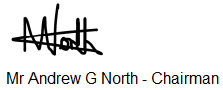 Ashwick & Oakhill Village Hall Bookings ReviewRegular Bookings UpdateTai Chi (Jo Webb) – Weekly (Mon pm) Yoga (Min Robertson) – Two classes per week (Tue am & Thur evening)Indoor Bowls (Kate Baker) – Weekly (Tue 1400-1600)Parish Council – Monthly (usually Weds evening) Pilates (Kelly Lewis) – Three classes per week (Mon am, Weds am, Thurs evening)East Mendip Gardening Club – Monthly (Tue evening)Oakhill & Ashwick Local History Group – Monthly (Wed evening)Café – Saturdays, 0900-1200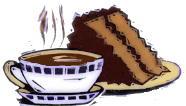 Warm Space – Wednesdays, 1000-1200 Future One-Off Bookings (March to May)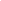 Wells & Mendip Astronomers (Hugh Allen) – Sat 18th Mar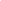 Equine Massage (Liz Tyrrell-Asprey) – Thurs 30th Mar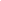 Canine Gait Assessment (Liz Tyrrell-Asprey) – Sat 1st Apr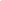 Easter Event – Sat 8th Apr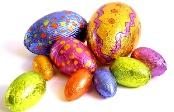 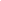 Coronation Event – Sat 6th May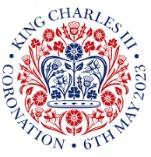 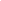 Ambulance Volunteer Training (5 days) - 17th to 18th May& 24th to 26th May 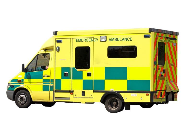 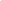 Significant One-Off Bookings (some way off…)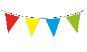 14th to 16th July – Oakhill Village Festival (3 days)5th to 8th October 2023 - South West Folk, Song and Dance Group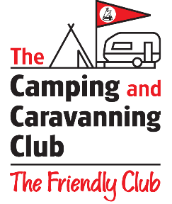 This section of  the Camping and Caravanning Club (folk dancing, poetry, singing) have booked the hall facilities for 4 evenings (6.30pm to 10pm) from Thursday to Sunday. Contact is Bernadette Thorne.The group will stay at Oakhill Camping & Caravanning (Mandy Alvis)